LÍNEAS DE INVERSIÓN: Se debe marcar sólo una de las líneas, y sólo se debe marcar uno de los equipamientos que se detallan.LÍNEA 1. MEJORAMIENTO AL VARADO Y DESVARADO:LÍNEA 2. CARGA Y DESCARGA:LINEA 3: LOGÍSTICA LÍNEA DE FRÍOSin perjuicio de la selección del equipamiento, en caso de que la postulación resulte seleccionada, la unidad técnica de INDESPA podrá determinar si el equipamiento responde a los requerimientos, de manera tal de no incurrir en sobre o subestimaciones de este.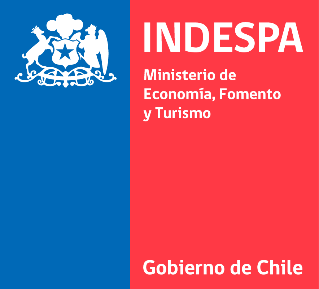 CONCURSOCALETA OPERACIÓN AÑO 2023Fecha de PostulaciónANTECEDENTES GENERALESANTECEDENTES GENERALESANTECEDENTES GENERALESANTECEDENTES GENERALESAntecedentesAntecedentesAntecedentesAntecedentesNombre OrganizacionRUTROAROA (De las organizaciones que componen la organización II orden)RegiónComunaCaletaDirecciónCorreo electrónico obligatorio Todas las notificaciones a que se refieren en las presentes Bases de Concurso, serán realizadas mediante el envío de correo electrónico a la casilla que el postulante indique en el cuadro anterior, siendo responsabilidad del postulante indicar una casilla de la organización (y no correo electronico de un externo).Todas las notificaciones a que se refieren en las presentes Bases de Concurso, serán realizadas mediante el envío de correo electrónico a la casilla que el postulante indique en el cuadro anterior, siendo responsabilidad del postulante indicar una casilla de la organización (y no correo electronico de un externo).Todas las notificaciones a que se refieren en las presentes Bases de Concurso, serán realizadas mediante el envío de correo electrónico a la casilla que el postulante indique en el cuadro anterior, siendo responsabilidad del postulante indicar una casilla de la organización (y no correo electronico de un externo).Todas las notificaciones a que se refieren en las presentes Bases de Concurso, serán realizadas mediante el envío de correo electrónico a la casilla que el postulante indique en el cuadro anterior, siendo responsabilidad del postulante indicar una casilla de la organización (y no correo electronico de un externo).Representante Legal Vigente Representante Legal Vigente Representante Legal Vigente Representante Legal Vigente Nombre CompletoRUTRegiónComunaDirecciónTeléfonoCorreo electrónico obligatorioTRACTOR  TRACTOR  TRACTOR  TRACTORMARCA CON UNA "X"FOTOGRAFÍA REFERENCIALTRACTOR (rango 55 – 60 hp)                            Accesorio                                                                  Carro de Arrastre 2000 KG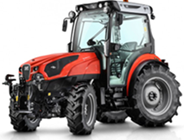 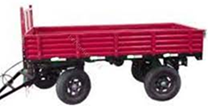 TRACTORTRACTORTRACTORTRACTORMARCA CON UNA "X"FOTOGRAFÍA REFERENCIALTRACTOR (rango 70 – 75 hp)                             Accesorio:                                                                 Carro de arrastre volteo lateral  2000 KG  Tracto elevador hidráulico 1500 KG                            Gancho pluma hidráulico 1500 KG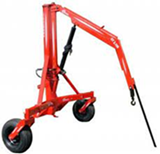 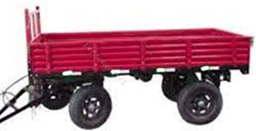 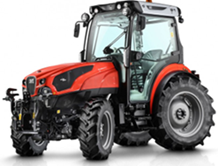 TRACTOR (rango 80 – 85 hp)                             AccesorioCarro de arrastre volteo lateral 2000 KG  Tracto elevador hidráulico 1500 KG                            Gancho pluma hidráulico 1500 KG                                                     TRACTOR (rango 80 – 85 hp)                             AccesorioCarro de arrastre volteo lateral 2000 KG  Tracto elevador hidráulico 1500 KG                            Gancho pluma hidráulico 1500 KG                                                     TRACTOR (rango 155 – 160 hp)                             Accesorio       Carro de arrastre volteo lateral 2000 KG  Tracto elevador hidráulico 1500 KG                            Gancho pluma hidráulico 1500 KG       GRÚA HORQUILLA  GRÚA HORQUILLA  GRÚA HORQUILLA  ITEMMARCA CON UNA "X"FOTOGRAFÍA REFERENCIALGRÚA HORQUILLA (rango 45 – 50 hp)     Capacidad de carga 3000 kg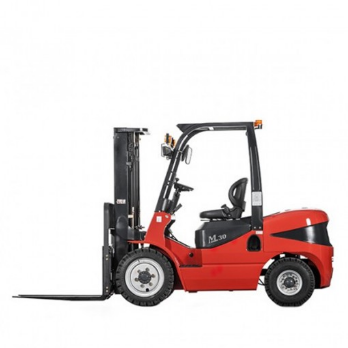 CAMIÓN CON GRÚA HIDRÁULICACAMIÓN CON GRÚA HIDRÁULICACAMIÓN CON GRÚA HIDRÁULICAITEMMARCA CON UNA "X"FOTOGRAFÍA REFERENCIALCAMIÓN (rango 150 – 155 hp)  Capacidad de carga 6000 kg     EQUIPO HIDRÁULICOCapacidad de elevación máxima 5.3 tm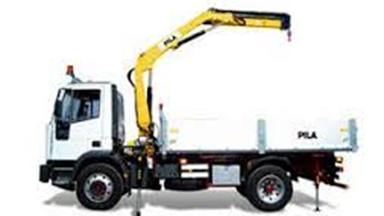 CAMIÓN (rango 180 – 185 hp)    Capacidad de carga 10000 kgEQUIPO HIDRÁULICOCapacidad de elevación máxima 6.5 tmCAMIÓN (rango 245 – 250 hp)     Capacidad de carga 12000 kg    EQUIPO HIDRÁULICOCapacidad de elevación máxima 12.6 tmFURGON CLASE B FURGON CLASE B FURGON CLASE B ITEMMARCA CON UNA "X"FOTOGRAFÍA REFERENCIALFURGÓN Capacidad de carga (Kg) 1.500 PLATAFORMA CON APERTURA MANUALCapacidad de carga 600 kg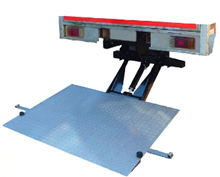 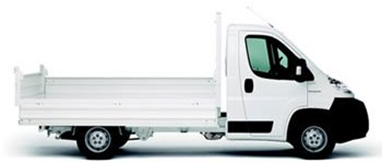 	FURGON CLASE B 	FURGON CLASE B 	FURGON CLASE B ITEMMARCA CON UNA "X"FOTOGRAFÍA REFERENCIALFURGÓN Capacidad de carga 1500 kg EQUIPO DE FRIOCapacidad de refrigeración a - 25°C 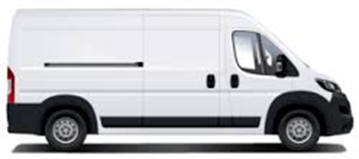 CAMIÓN CON EQUIPO DE FRIOCAMIÓN CON EQUIPO DE FRIOCAMIÓN CON EQUIPO DE FRIOÍTEMMARCA CON UNA "X"FOTOGRAFÍA REFERENCIALCAMIÓN (rango 150 – 155 hp)  Capacidad de carga 6000 kg     EQUIPO DE FRIOCapacidad de refrigeración (-15 a - 20° C)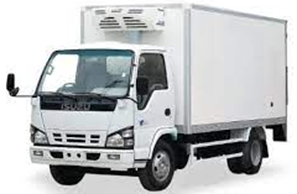 CAMIÓN (rango 180 – 185 hp)    Capacidad de carga 10000 kgEQUIPO DE FRIOCapacidad de refrigeración (-15 a - 20° C)CAMIÓN (rango 245 – 300 hp)     Capacidad de carga 12000 kg    EQUIPO DE FRIOCapacidad de refrigeración (-15 a - 20° C)2.- ASISTENCIA TECNICACorresponde a la contratación de servicios de asistencia técnica, destinada a la puesta en marcha                             X3.- CHECK LIST ANTECEDENTES PARA ADJUNTAR (antecedentes que debe adjuntar):Marcar XCopia simple del RUT de la Organización postulante y copia de la cédula de identidad de su representante legal, por ambas caras y vigente al tiempo de la postulación.                                                                                                                                                                               Certificado de Vigencia de la Directiva de la Organización postulante, la cual deberá encontrarse en ejercicio y vigente al momento de la postulación. Este certificado no podrá tener más de 3 meses desde la fecha de su emisión.Copia simple de la Resolución Sanitaria de la unidad de procesos de valor agregado, la cual debe estar a nombre de la Organización postulante. ESTE DOCUMENTO SÓLO SE DEBE ADJUNTAR SI SE POSTULA A LA LÍNEA “LOGÍSTICA LÍNEA DE FRÍO”.En caso de que postule a la LÍNEA “LOGÍSTICA LÍNEA DE FRÍO”, presenta los documentos indicados en el Numeral 11.2.3. DOCUMENTOS ESPECIFIOS POR LÍNEA DE POSTULACIÓNNOMBRE REPRESENTANTE LEGALRUTTIMBRE ORGANIZACIÓN